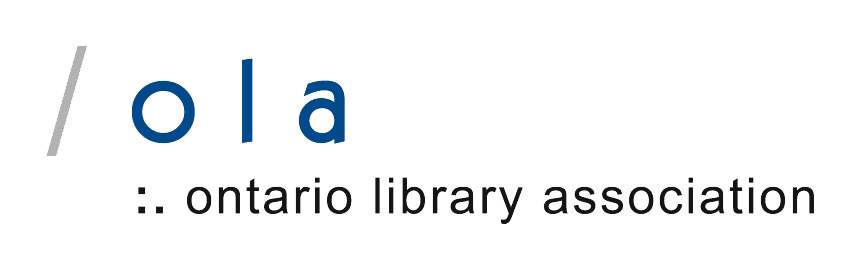 OLA Revenue Development Task Force Terms of ReferenceMandate:The Revenue Development Committee will assist the Board of Directors in fulfilling its revenue development oversight responsibilities, to support the achievement of the mission, vision and strategic plan.Responsibilities / Objectives:Review current revenue development structure, committees and practices of the association for efficiency, effectiveness and relevanceReview current revenue streams and budgetsInvestigate new revenue opportunitiesDevelop guidelines for how projects and initiatives are funded by the associationDevelop guidelines for evaluating revenue development opportunitiesDeliverables:The committee will present to the OLA Board of Directors recommended guidelines for funding and evaluating revenue development opportunities, and recommendations for revised and/or new revenue development opportunities.  Composition:The Revenue Development Task Force shall be comprised of:OLA Treasurer, ChairpersonOLA Past TreasurerOLA Past PresidentOLA Vice-President / President ElectOLA Vice-Presidents, or a nominated member, of each DivisionOLA Manager, Operations, ex-officioOLA Executive Director, ex-officioExternal resource as neededResources and Budget:Teleconference requirements, with at least one face-to-face meeting.Timelines:June 2015: Committee Terms of Reference submitted to OLA Board of DirectorsSeptember 2015: Initial report submitted to OLA Board of DirectorsNovember 2015: Final report submitted to OLA Board of Directors.Type of Committee:Task Force – time-limited tasks on a specific topicTerm of AppointmentThe committee shall be disbanded on the delivery of a final report with recommendations.